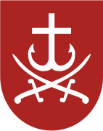 ДО ВМРКОМУНАЛЬНИЙ ЗАКЛАД«ДОШКІЛЬНИЙ НАВЧАЛЬНИЙ ЗАКЛАД № 26ВІННИЦЬКОЇ МІСЬКОЇ РАДИ»(КЗ «ДНЗ № 26 ВМР»)вул. Київська, буд.144, м. Вінниця, Вінницький район, Вінницька область, 21022тел. (0432) 61-19-42,  е-mail: dnz26@galaxy.vn.ua , web: https://veselka.dnz.in.ua/  Код ЄДРПОУ 2624326616.10.2023  №05.1.11/128                            На № __________від _______  Інформація про проведення“Місячника Цивільного захисту” у КЗ «ДНЗ №26 ВМР»з  17.09.2023 по 17.10.2023Відповідно до наказу департаменту освіти Вінницької міської ради № 401 від 06.09.2023  про проведення «Місячника Цивільного захисту», з метою роз’яснення державної політики, спрямованої на забезпечення безпеки та захисту населення і територій, матеріальних і культурних цінностей та довкілля від негативних наслідків надзвичайних ситуацій, їх попередження, навчання населення поводженню в екстремальних умовах, у КЗ «ДНЗ №26 ВМР» було організовано та проведено «Місячник Цивільного захисту» з 17.09.2023 по 17.10.2023.Керуючись Законами «Про Пожежну безпеку», «Про правові засади цивільного захисту», «Про захист населення і території від надзвичайних ситуацій техногенного та природного характеру», «Про забезпечення санітарного та епідемічного благополуччя населення», листом МОН «Про організацію освітнього процесу в умовах військових дій», робочою групою було розроблено план заходів по роботі з дітьми, працівниками  закладу та батьками вихованців «Місячника Цивільного захисту» У ході місячника було проведено тематичні заняття, розваги, бесіди, тренінги, консультації. З працівниками закладу протягом Місячника ЦЗ було проведено заходи:19.09.2023 – Методичні рекомендації  «Формування у дошкільників життєвої позиції щодо власної безпеки життєдіяльності».20.09.2023 - Рекомендації працівникам «Що робити, коли чутно сигнал «Повітряна тривога» 21.09.2023 - Консультація для педагогів «Організація роботи щодо створення в ЗДО безпечного середовища для дітей» 02.10.2023 - Круглий стіл «Удосконалення теоретичних знань і практичних навичок працівників з питань захисту від наслідків НС»      З метою  формування у дітей навиків діяти правильно в надзвичайних ситуаціях, свідомо підходити до питань особистої безпеки, були проведені цикл бесід:«Ведмедик Мишко приніс сірники у дитячий садок»                             (група раннього віку №3)«Безпечні та небезпечні предмети»  (група раннього віку №5)«Правила безпечної поведінки на прогулянці» (група раннього віку №15)«Поведінка у транспорті» (група раннього віку №16) «Йдуть дорослі та малі по зебрі чарівній» (молодша група №6)«Свої та чужі люди» (молодша група №14)«Щоб не трапилось біди, з незнайомцями не спілкуйся ти» (середня група №7)«Небезпечні ігри» (старша група №2)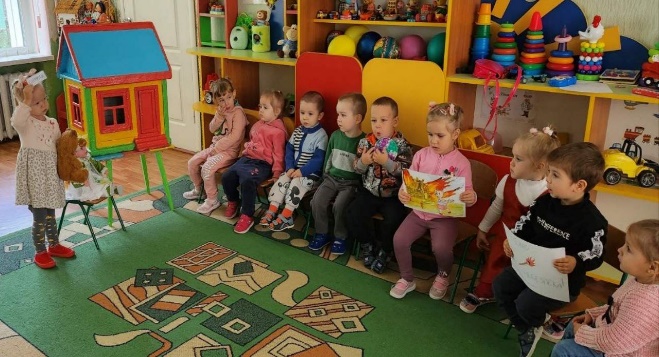 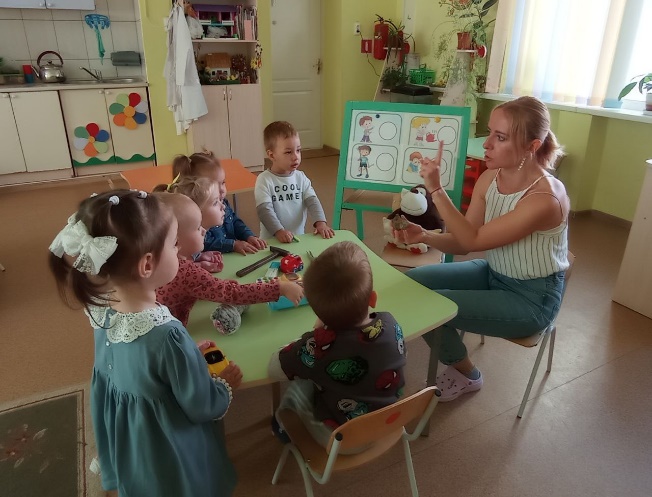 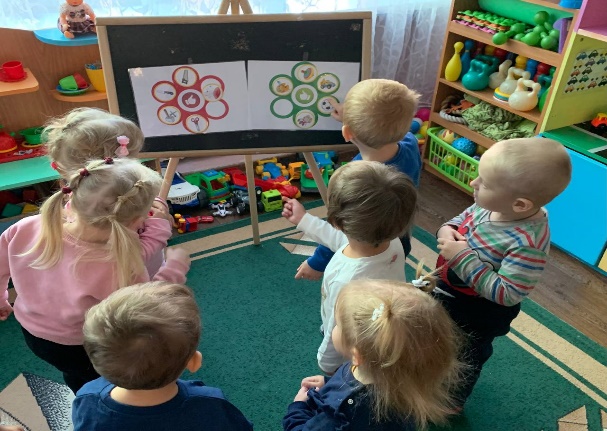 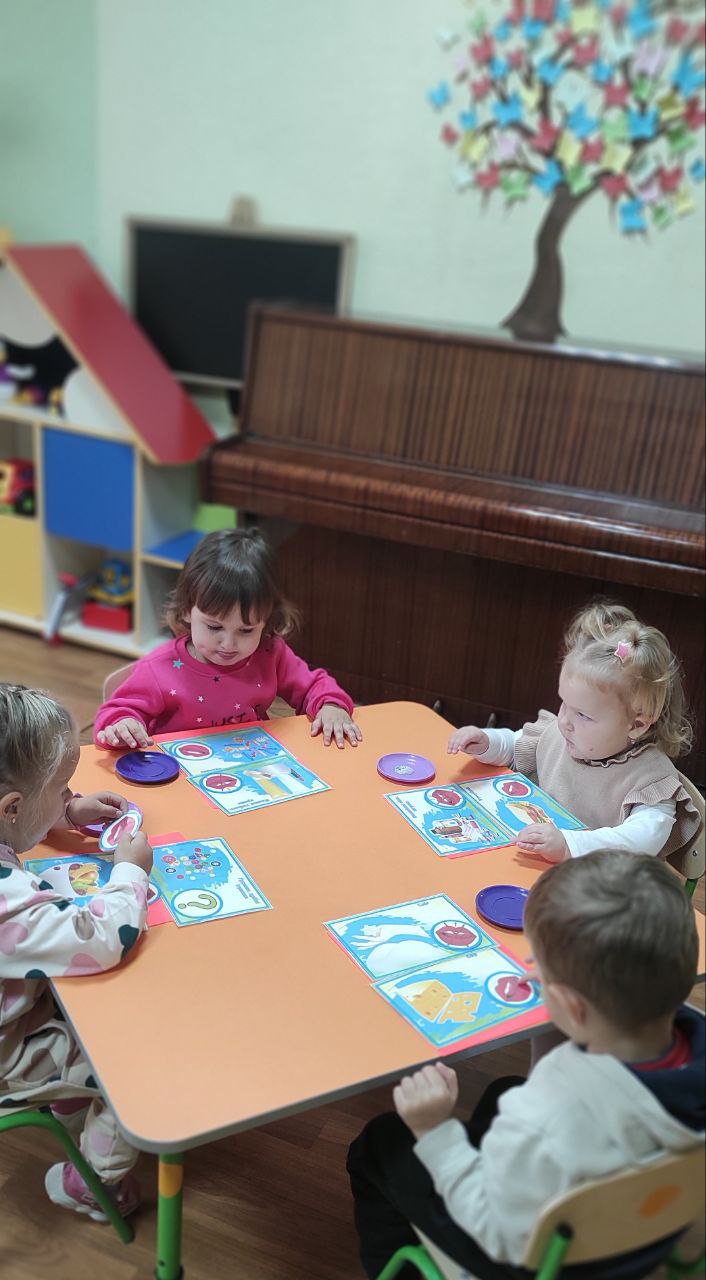 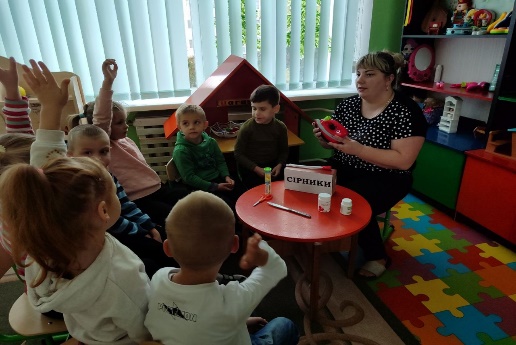 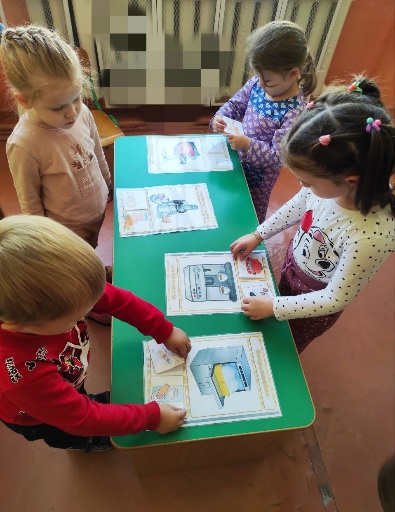 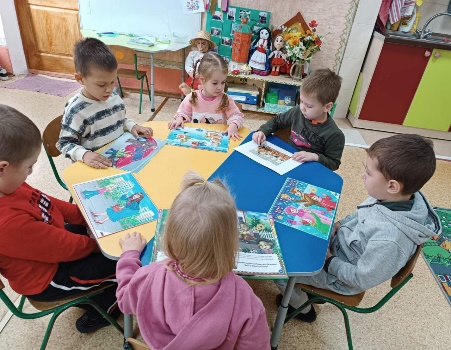 та цикл занять:«Наші іграшки: чим небезпечно гратись» (група раннього віку №5)«Про небезпечні речі потрібно знати малечі» (група раннього віку №11)«Абетка дорожнього руху»  (молодша група №6)«Якщо ти залишився вдома сам»   (молодша група №17)«Наш веселий світлофор»        (середня група №7)«Будь обережним» (середня група №10)«Небезпека від вибухонебезпечних предметів» (старша група №2)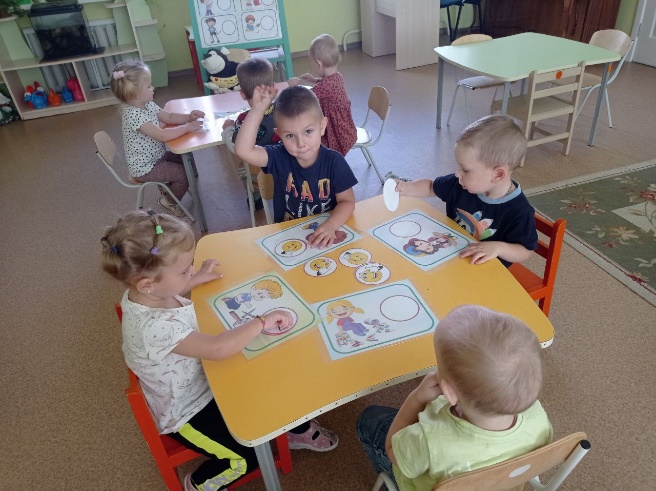 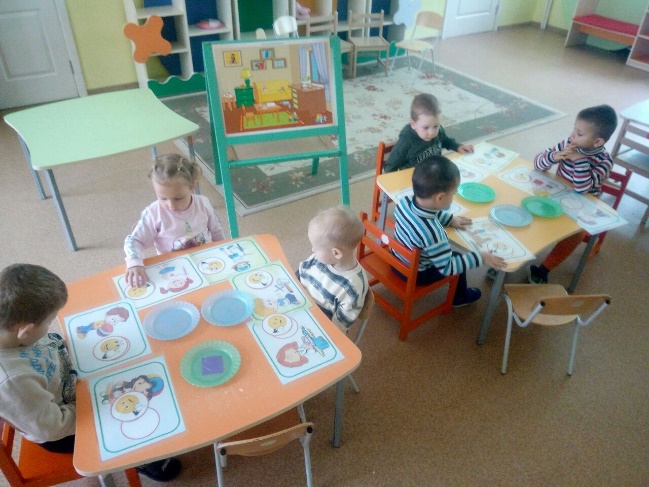 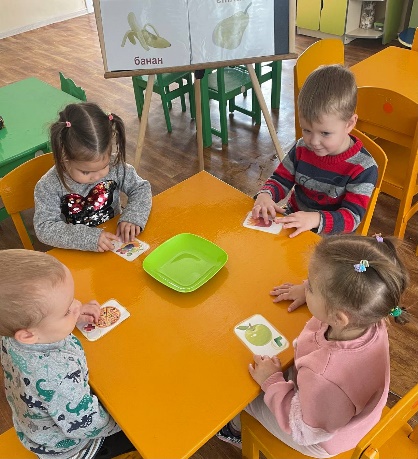 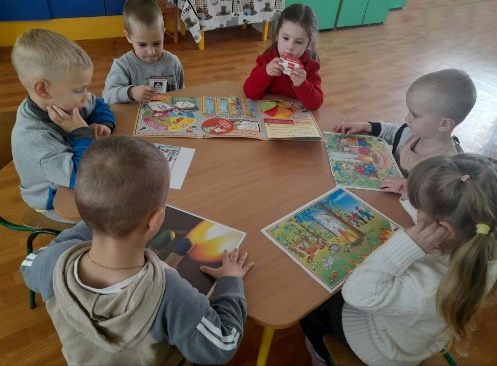 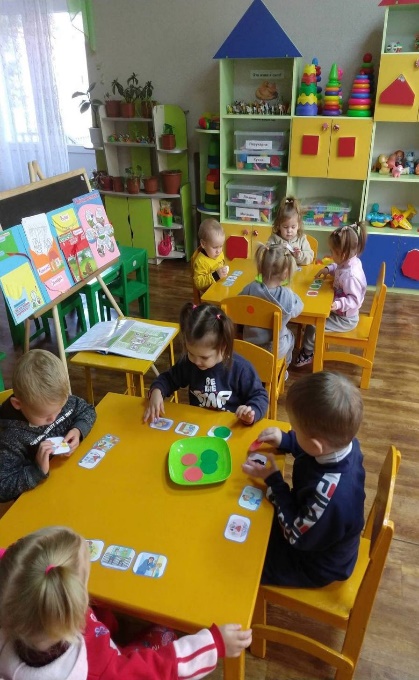 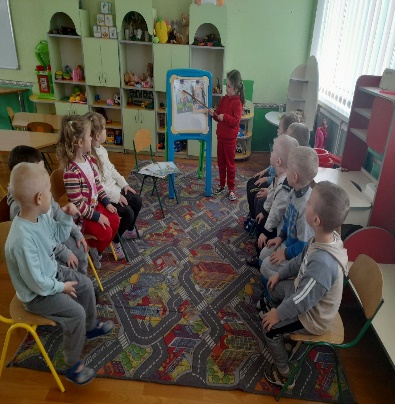 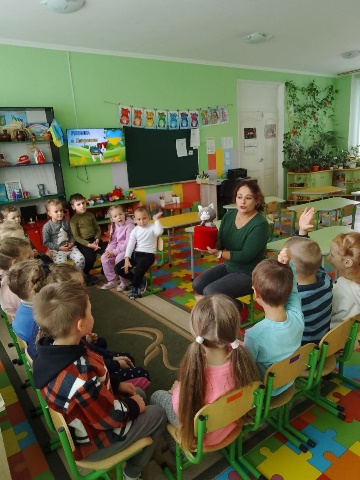 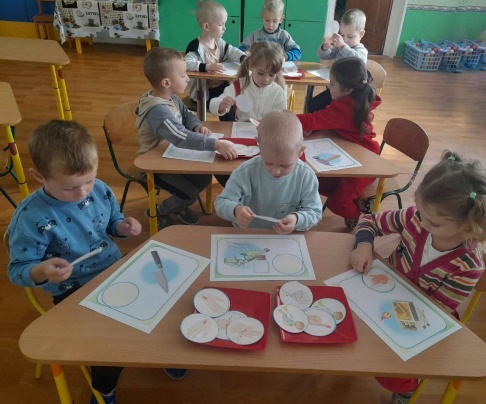 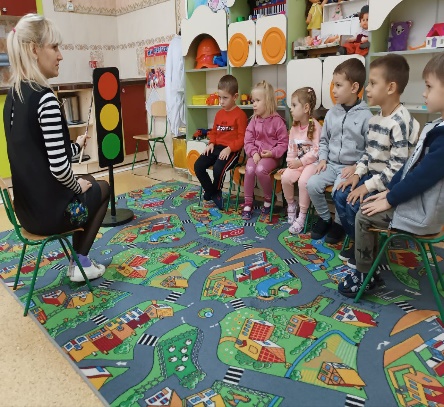 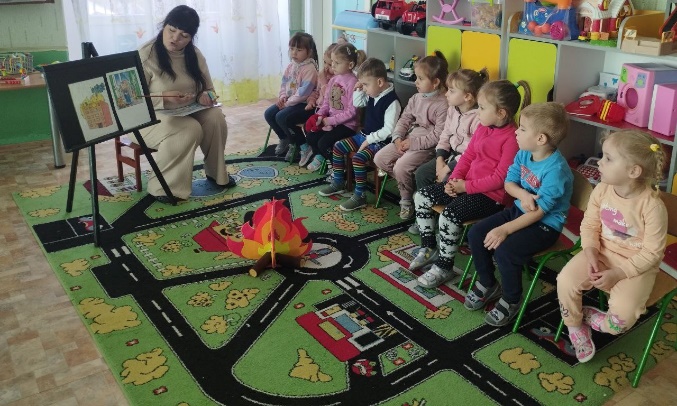 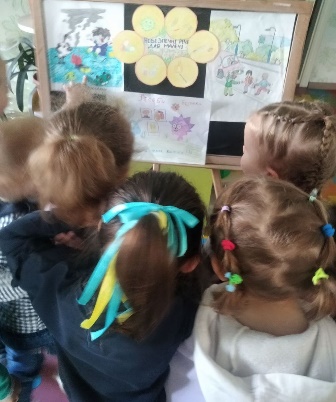    Також вихователь 8 групи Близнюк Ю.А. створила для дітей ігрову ситуацію. «Коли вдома сам» , в ході якої діти закріпили правила безпечної поведінки.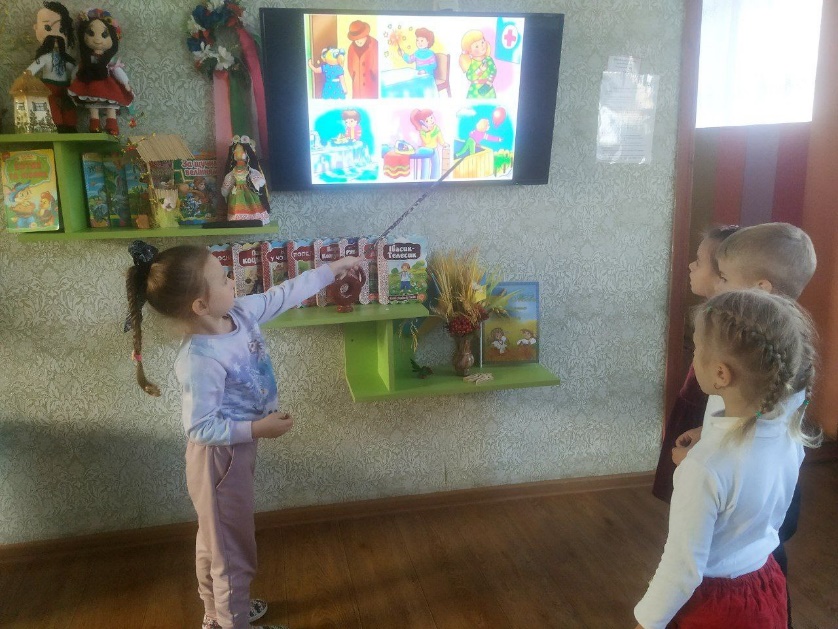 А вихователь старшої групи №4 Невідома С.І. провела сюжетно-рольову гру «Пожежники».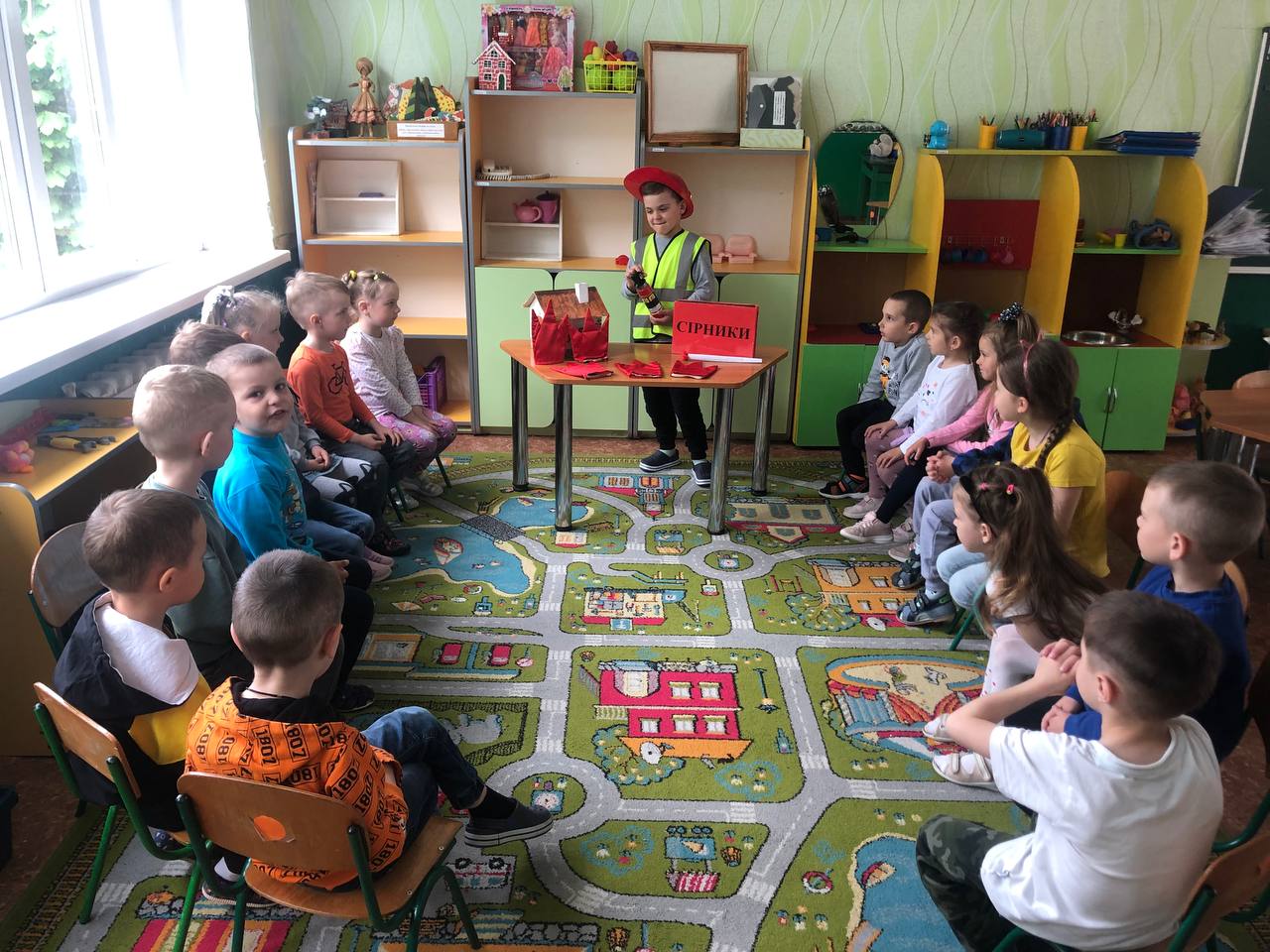 Діти 12 групи разом з вихователем опинилися у «Країні дорожніх знаків».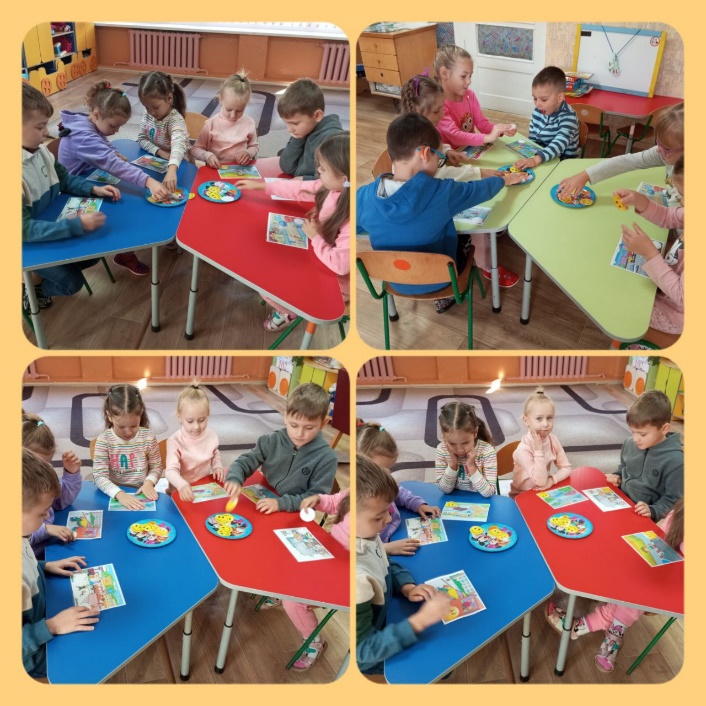 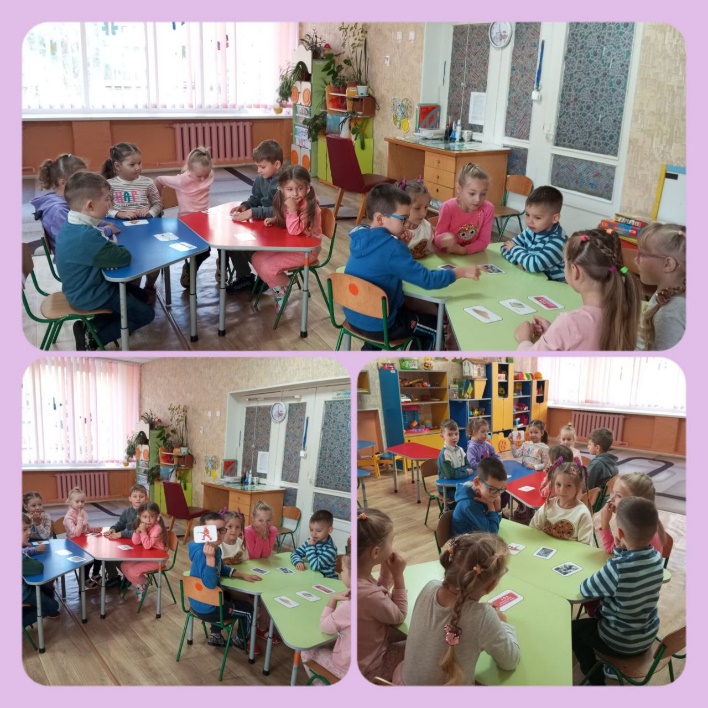 В ході місячника було проведено цікаві та повчальні дидактичні ігри«Світлофор для малят»,«Безпечно-небезпечно»,«Що можна, а що ні», «Обери небезпечні предмети» , «Небезпека у казках», «Знайди небезпечний предмет», «Сам вдома»,«Дорога, дорожні знаки», «Корисна та шкідлива їжа»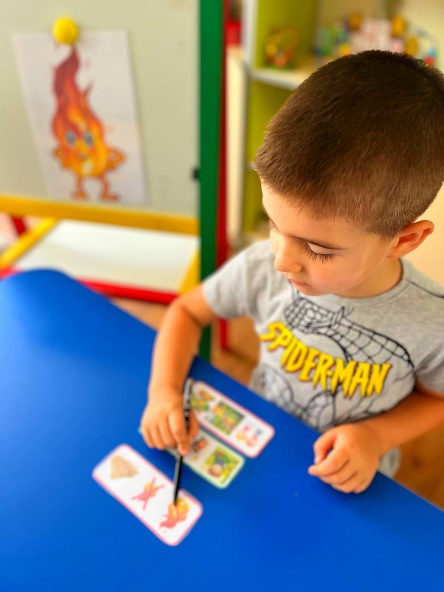 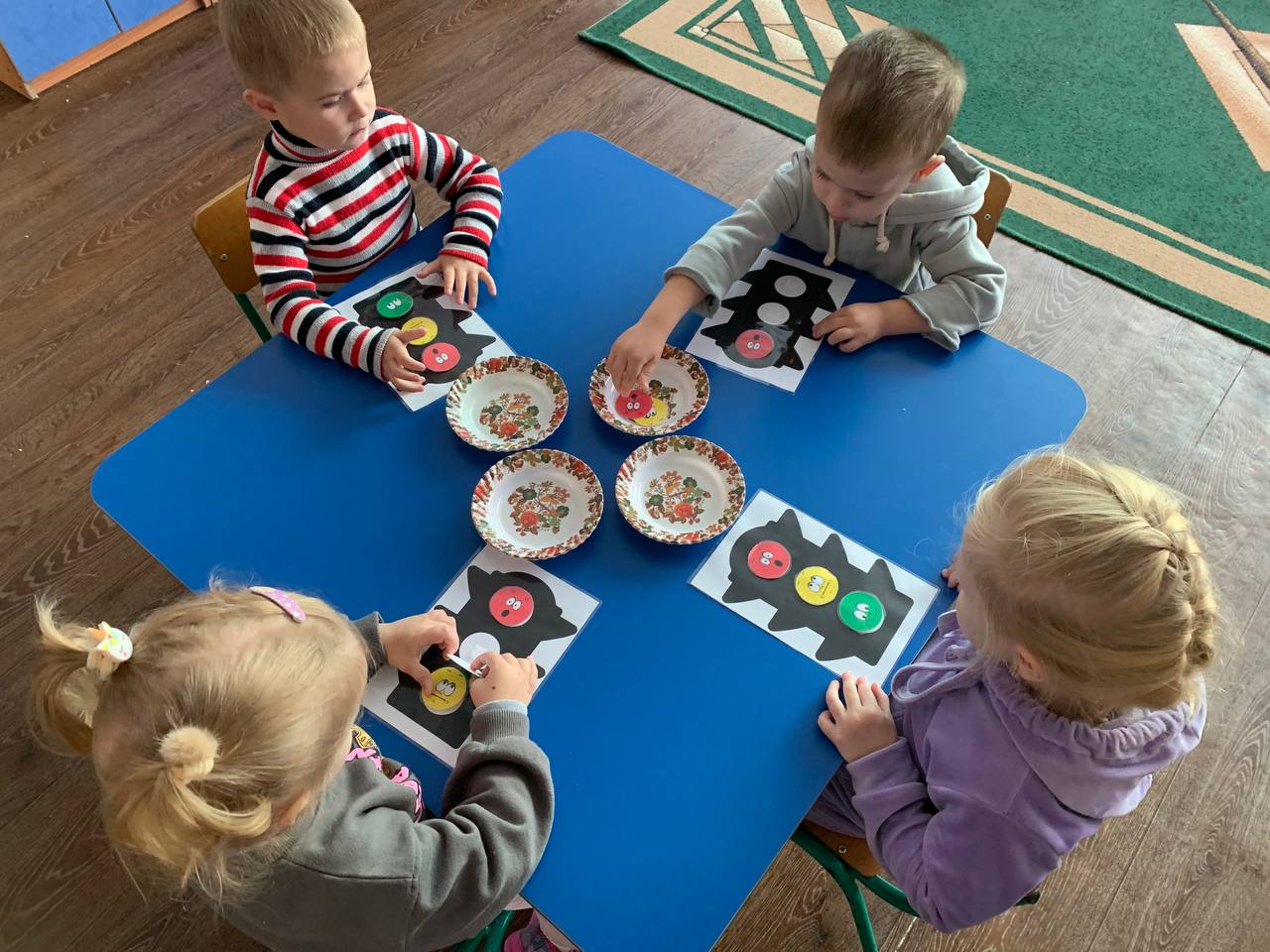 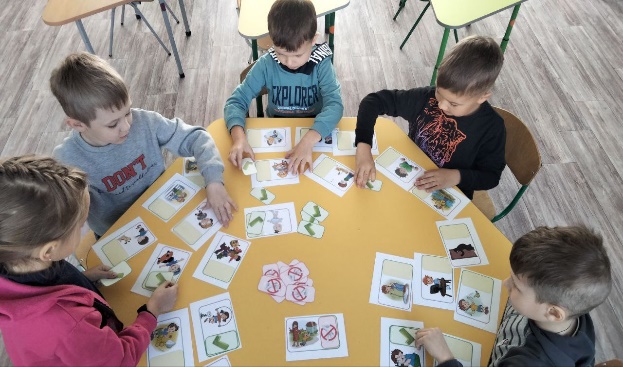 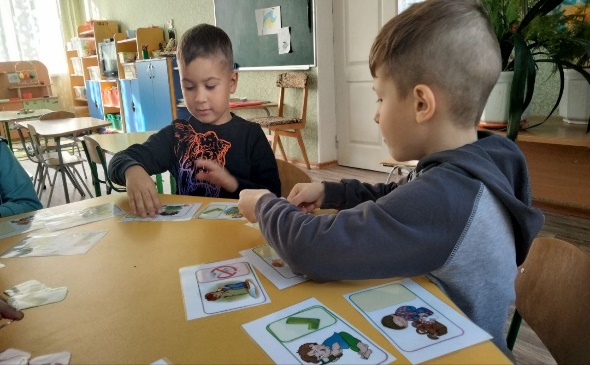 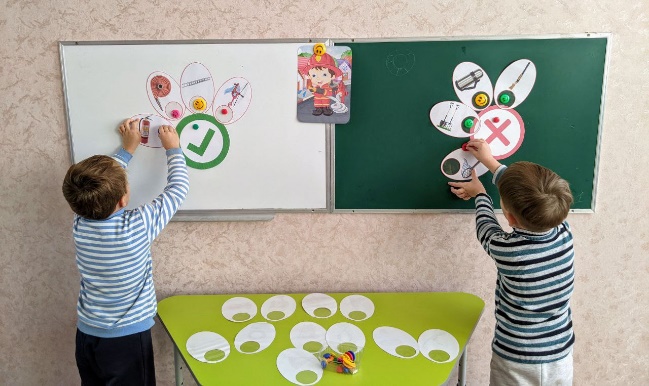 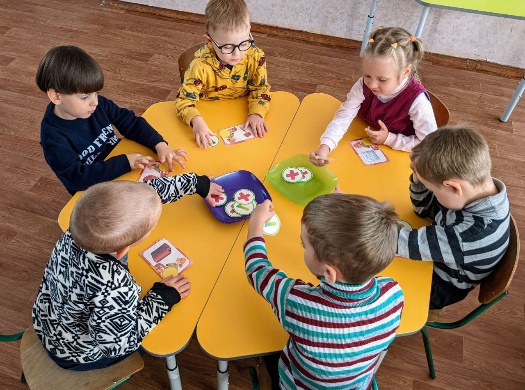 Вихователі усіх вікових груп поповнили тематичні папки з ЦЗ та БЖД демонстраційним матеріалом, пам’ятками, консультаціями для батьків, які висвітлюють дії дорослих та дітей в екстремальних ситуаціях.          Робота з батьками протягом Місячника ЦЗ проводилась у онлайн режимі через посилання у Viber групах, інформування на сайті закладу, індивідуальні бесіди.          Загалом, у рамках місячника проводились індивідуальні бесіди: «Вчимо дітей бути обачними»» (група раннього віку №3)«Правила поведінки у надзвичайній ситуації» (група раннього віку №16)«Безпека дитини на дорозі» (група раннього віку №11)«Особиста безпека дитини» (молодша група №7)«Забезпечення особистої безпеки дітей дошкільного віку» (середня група №2)«Безпека дорожнього руху» (старша група №6)         Також було проведено онлайн-консультації через посилання у Viber групах батьків:«Безпека дитини в ЗДО та в родині» (група раннього віку №5)«Один вдома» (молодша група №8)«Дитина і дорожній рух» (середня група №4)«Безпека вас і ваших дітей» (старша група №14)В ході Місячника вихователі-методисти Романюк Н.А., Куліш Н.В. ознайомили педагогів та батьків з пам'ятками:«Дії у разі отримання інформації про погрозу вчинення терористичного акту»«УВАГА! Підозрілий предмет»«Дії за сигналом УВАГА ВСІМ!» На завершення діти разом з вихователями створили виставку малюнків «Життя в безпеці, безпека у житті»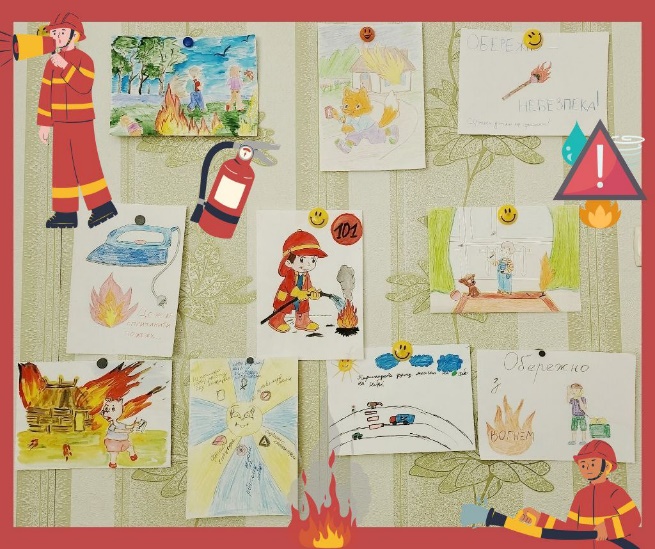 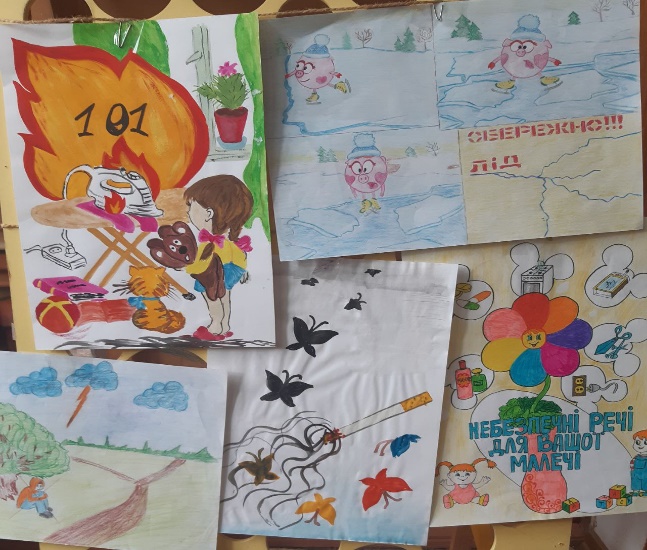 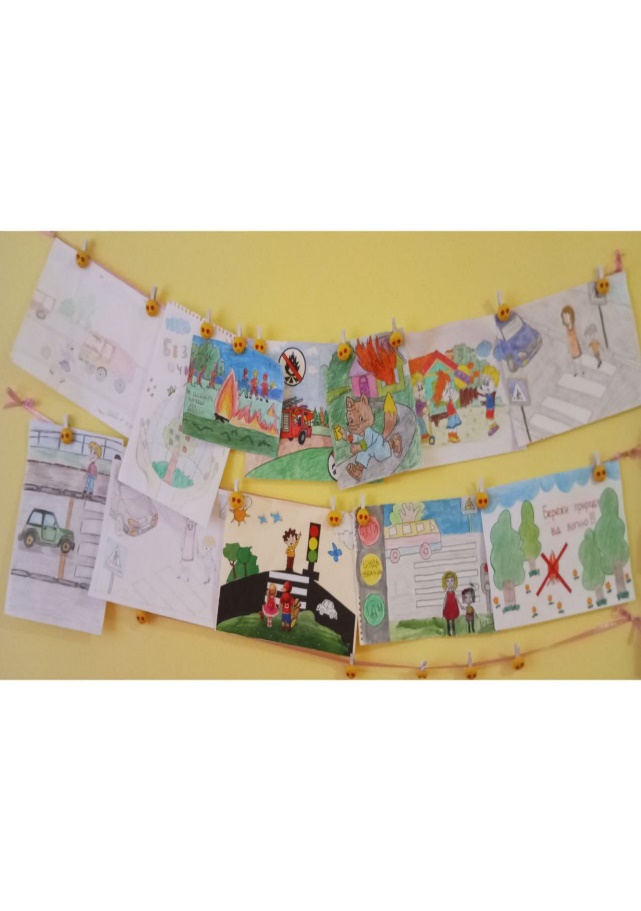 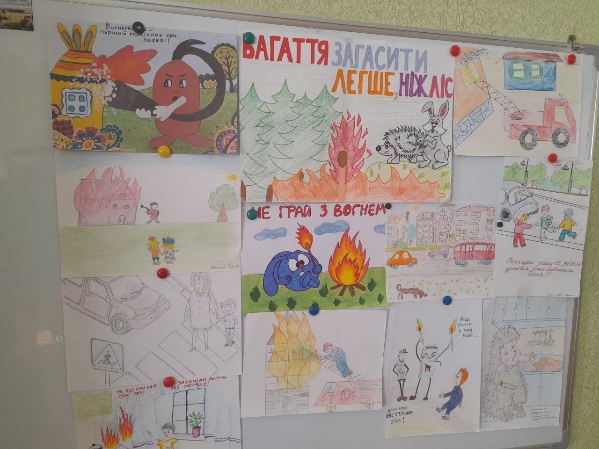 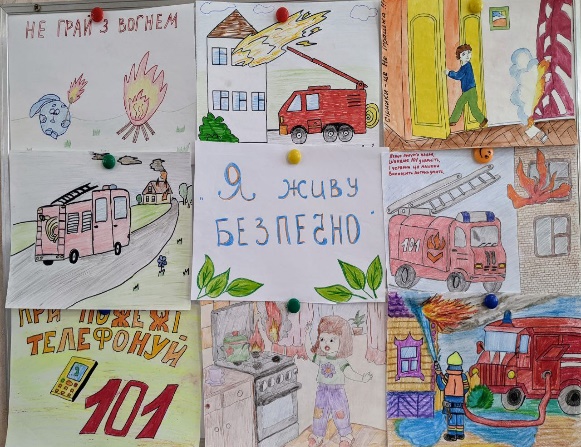 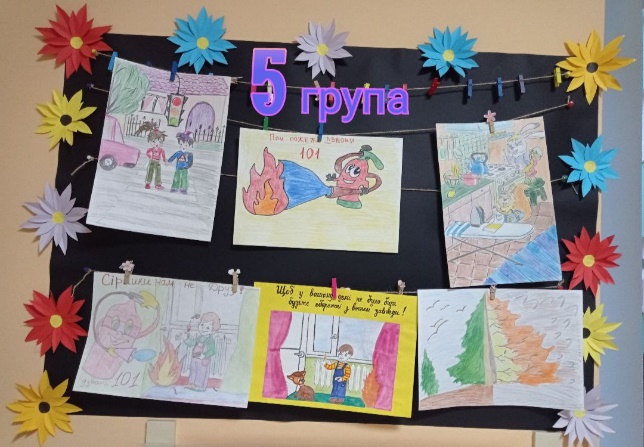 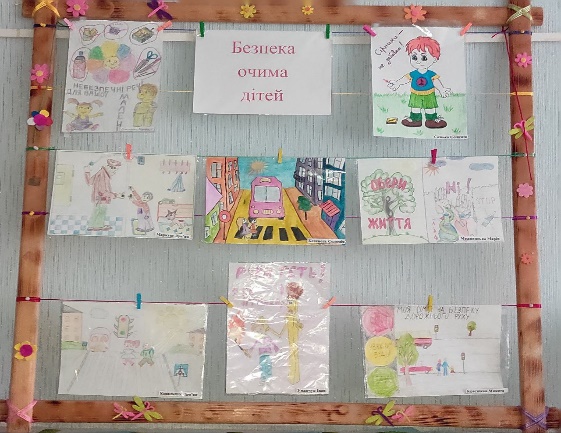 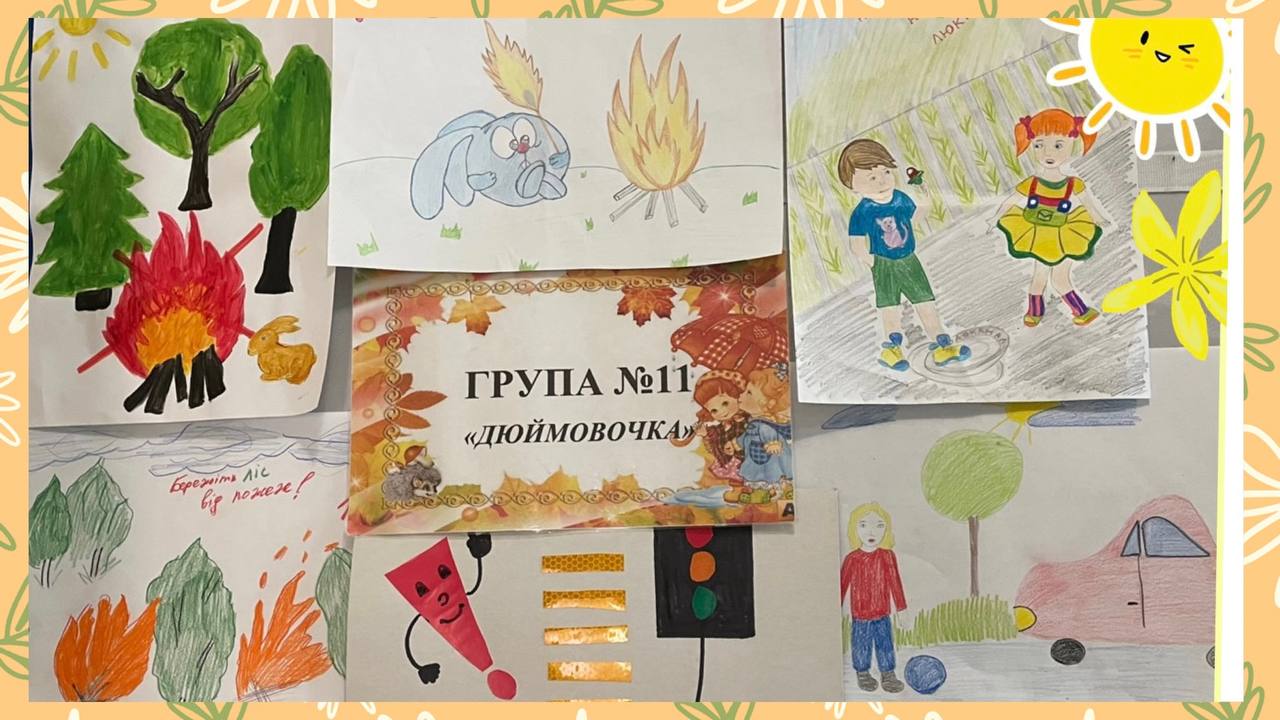 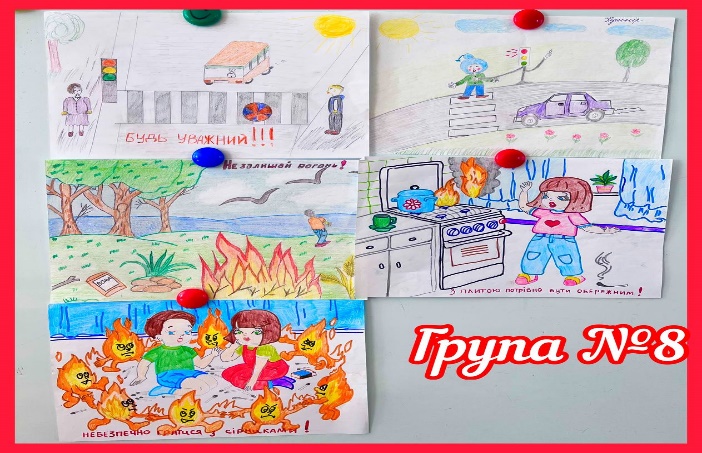 Протягом Місячника ЦЗ завідувачем Короленко Ю.І., заступником завідувача з господарства Бас Н.Л., вихователями - методистами Романюк Н.А. та Куліш Н.В.  здійснено перевірку стану засобів пожежогасіння, евакуаційних виходів.Усі заходи, які були проведені в ході місячника сприяли усвідомленню значення безпеки життєдіяльності дітей та дорослих, допомогли дітям та їх батькам, усім працівникам ЗДО узагальнити свої знання про правила поводження в надзвичайних ситуаціях, дбайливого ставлення до свого здоров'я.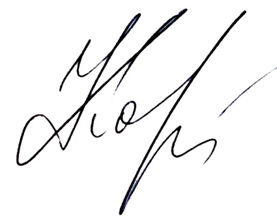 Завідувач                                                                Юлія КОРОЛЕНКО 